FhF Schulprojekt – Restauration eines Oldtimers in Autobild Klassik von 02 – 2016 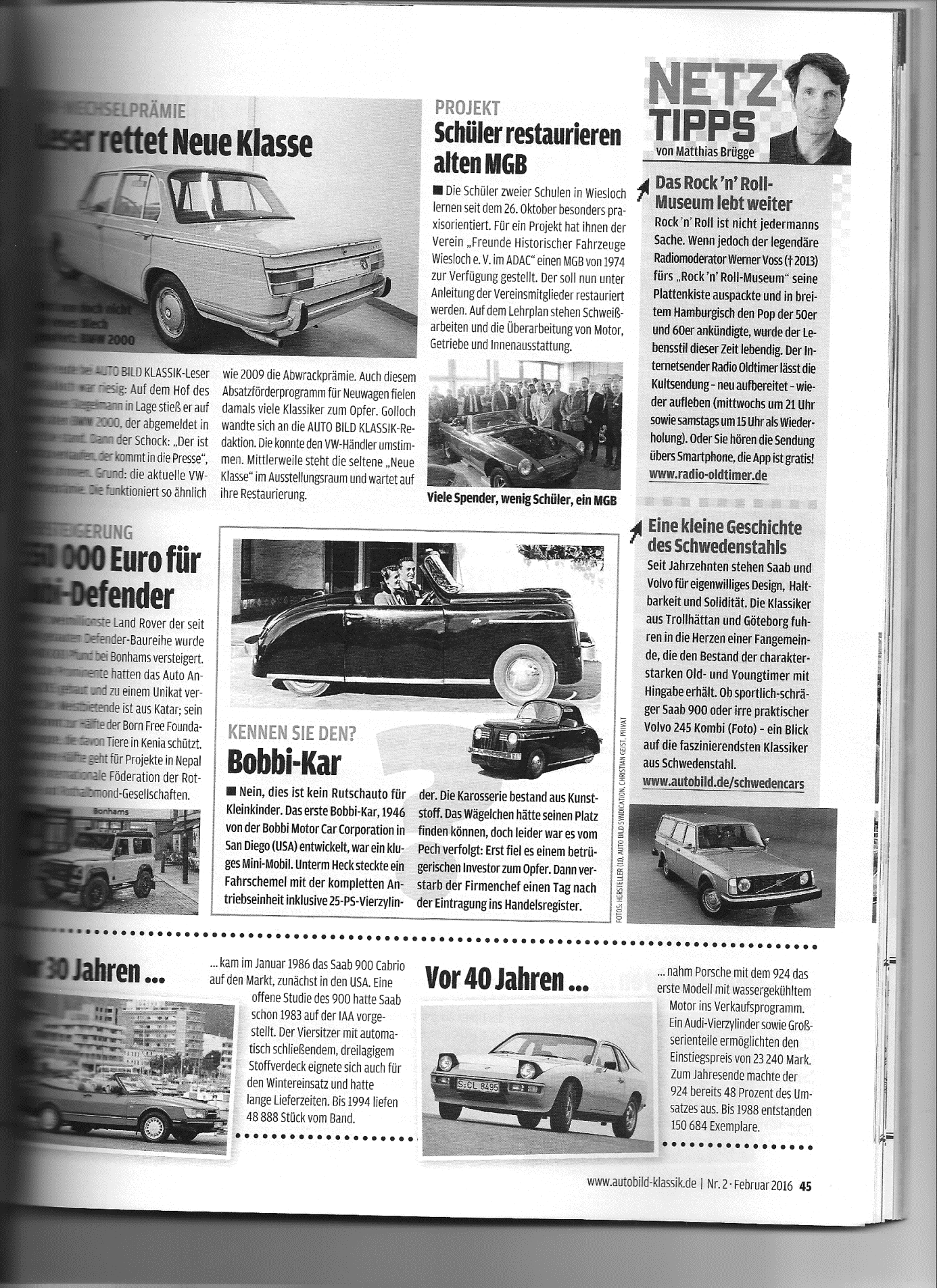 